Częstochowa, 05.12.2022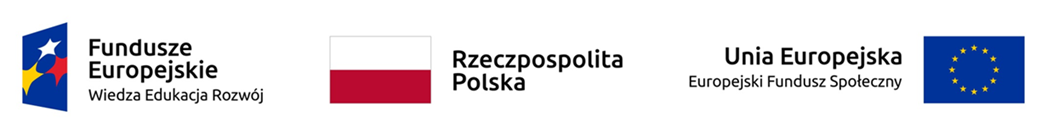 Zbiorcze zestawienie ofertDotyczy postępowania prowadzonego pod nazwą: Dostawa sprzętu i oprogramowania komputerowego dla Uniwersytetu Humanistyczno-Przyrodniczego im. Jana Długosza w Częstochowie ZP.26.1.76.2022Zamawiający – Uniwersytet Humanistyczno-Przyrodniczy im. Jana Długosza w Częstochowie, zgodnie z art. 222 ustęp 5 ustawy pzp, informuje, że w przedmiotowym postępowaniu zostały złożone oferty:Zadanie 1: Oprogramowanie wspierające odczyt, zapis, organizację informacji (2 sztuki)Brak ofertZadanie 2: Drukarka monochromatyczna laserowa (1 sztuka)Zadanie 3: Urządzenie wielofunkcyjne kolorowe A3 (2 sztuki)Zadanie 4: Monitor (4 sztuki)Zadanie 5: Monitor 24” (2 sztuki) Zadanie 6:  Dysk twardy wewnętrzny 3,5” (3 sztuki), dysk twardy zewnętrzny 2,5” (1 sztuka) Zadanie 7: Manipulator 3D dedykowany do projektowania CAD (2 sztuki), słuchawki nauszne (2 sztuki), kamera internetowa (2 sztuki)Zadanie 8: Ergonomiczna mysz optyczna (2 sztuki)
Zadanie 9: Laptop (1 sztuka) Zadanie 10: Laptop biznesowy (1 sztuka)Zadanie 11: Dysk twardy zewnętrzny USB (1 sztuka)Zadanie 12: Program do profesjonalnego DTP dla dwóch stanowiskLiczba porządkowaWykonawcaCena brutto oferty1BIS Spółka cywilna  Karol Kowalski Łukasz Kowalski Aleja Niepodległości 4142-216 CzęstochowaNIP 9492156214, REGON 241711705984,00 PLN2Konica Minolta Business Solutions Sp. z o.o.
ulica Krakowiaków 4402-255 WarszawaNIP: 52602049081 591,87 PLNLiczba porządkowaWykonawcaCena brutto oferty1DKS Spółka z ograniczoną odpowiedzialnościąUlica Energetyczna 1580-180 KowaleNIP: 582379041728 782,00 PLN2Konica Minolta Business Solutions Sp. z o.o.
ulica Krakowiaków 4402-255 WarszawaNIP: 526020490836 129,23 PLNLiczba porządkowaWykonawcaCena brutto oferty1BIS Spółka cywilna  Karol Kowalski Łukasz Kowalski Aleja Niepodległości 4142-216 CzęstochowaNIP 9492156214, REGON 2417117052 853,60 PLN2COMPRO Jolanta Olszewska Ulica Kotarbińskiego 1941-400 Mysłowice NIP 63416797053 950,76 PLNLiczba porządkowaWykonawcaCena brutto oferty1BIS Spółka cywilna  Karol Kowalski Łukasz Kowalski Aleja Niepodległości 4142-216 CzęstochowaNIP 9492156214, REGON 2417117052 214,00 PLN2COMPRO Jolanta Olszewska Ulica Kotarbińskiego 1941-400 Mysłowice NIP 63416797052 501,82 PLNLiczba porządkowaWykonawcaCena brutto oferty1BIS Spółka cywilna  Karol Kowalski Łukasz Kowalski Aleja Niepodległości 4142-216 CzęstochowaNIP 9492156214, REGON 2417117051 476,00 PLNLiczba porządkowaWykonawcaCena brutto oferty1BIS Spółka cywilna  Karol Kowalski Łukasz Kowalski Aleja Niepodległości 4142-216 CzęstochowaNIP 9492156214, REGON 2417117054 083,60 PLNLiczba porządkowaWykonawcaCena brutto oferty1BIS Spółka cywilna  Karol Kowalski Łukasz Kowalski Aleja Niepodległości 4142-216 CzęstochowaNIP 9492156214, REGON 241711705246,00 PLNLiczba porządkowaWykonawcaCena brutto oferty1BIS Spółka cywilna  Karol Kowalski Łukasz Kowalski Aleja Niepodległości 4142-216 CzęstochowaNIP 9492156214, REGON 2417117056 765,00 PLNLiczba porządkowaWykonawcaCena brutto oferty1BIS Spółka cywilna  Karol Kowalski Łukasz Kowalski Aleja Niepodległości 4142-216 CzęstochowaNIP 9492156214, REGON 24171170511 316,00 PLNLiczba porządkowaWykonawcaCena brutto oferty1BIS Spółka cywilna  Karol Kowalski Łukasz Kowalski Aleja Niepodległości 4142-216 CzęstochowaNIP 9492156214, REGON 2417117051 599,00 PLNLiczba porządkowaWykonawcaCena brutto oferty1Paweł Owczarzak EUPOLUlica Palinkiewicza 363-000 Środa Wielkopolska NIP 7861493189 REGON 6342882436 582,96 PLN